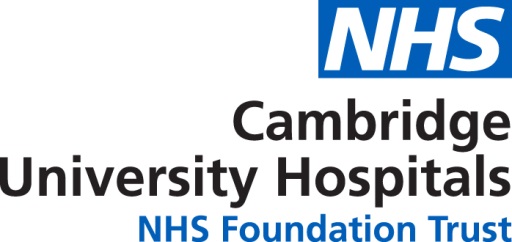 Consent to photograph, film or interviewPlease complete the following information to gain consent to photograph, film or interview a patient or third party.  Once completed, file under the appropriate month in the ‘Consent forms’ file.
Photography I, the undersigned, give consent to PR & Communications at CUH to take photographs of me/my next of kin, for use in the following ways: internal promotion (such as our intranet, staff posters and reports)external promotion (such as publications, press, display material, social media)by our partner organisations (such as Cancer Research UK, Papworth Hospital or the BRC etc)
Interview/ filming I, the undersigned, agree for me/my next of kin to be filmed/interviewed (delete as appropriate):for a TV programme, or news item (such as BBC or Anglia either TV or radio)for a video for training, education or recruitment purposes (by an external production company)as a record of  treatment for monitoring purposesas a video record to be used for the following purpose 	Name of person:	Consent given by: (either person themselves or next of kin)	Name: 	Address:	Signature:	Date:	Ward/department manager informed     	Date:	Notes:		